RAPPEL : mise en situation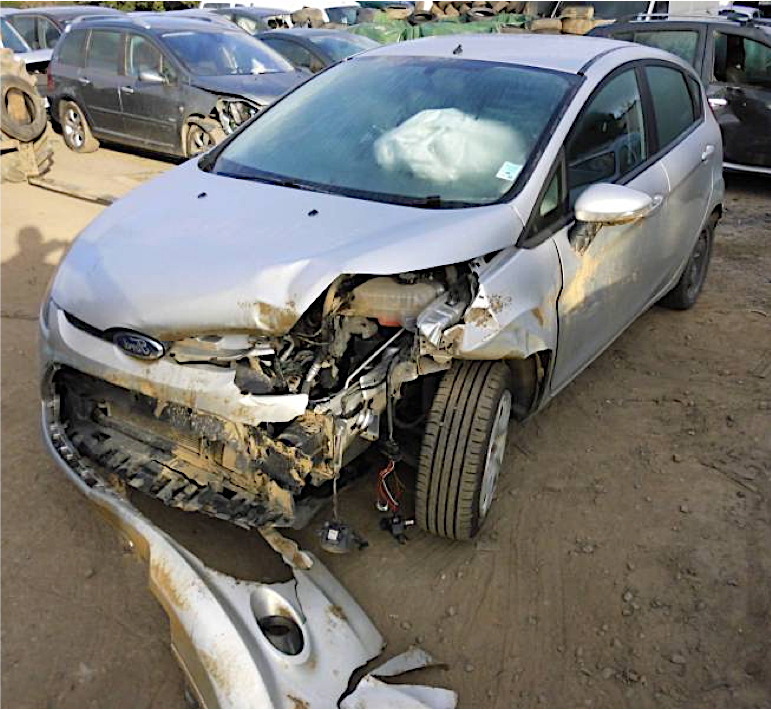 Vous travaillez dans le service carrosserie d’un concessionnaire Ford situé près de Colmar. Vous venez de réceptionner ce véhicule Ford Fiesta gravement accidenté.Le véhicule est non roulant, il est arrivé sur dépanneuse. Le longeron AVG laisse apparaitre d’importantes déformations et la roue AVG touche le passage de roue.Face à ces exigences, les traditionnels bancs de mesure mécaniques (metro 2000) s’avèrent dépassés et inefficaces… Pour cette étude, les ensembles mécanique et carrosserie ont entièrement été démontés, afin de permettre une meilleure clarté lors des différentes étapes. Le véhicule a été ancré sur une plateforme de redressage “Celette Sevenne“ pour une remise en ligne ultérieure (non abordée dans cette séquence).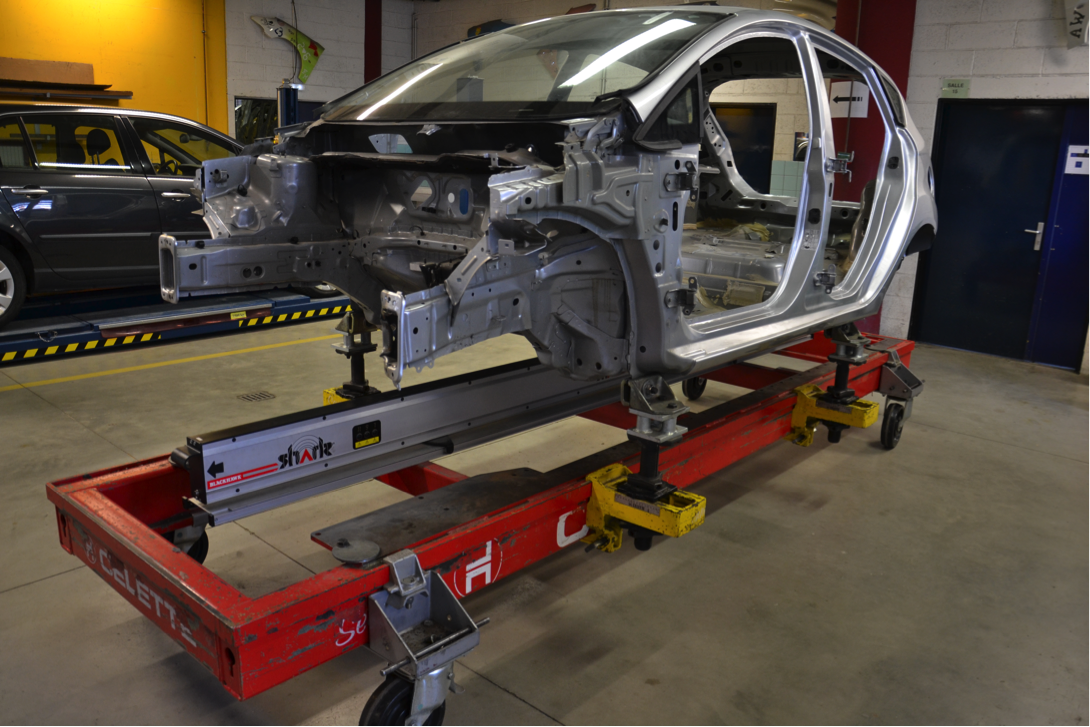 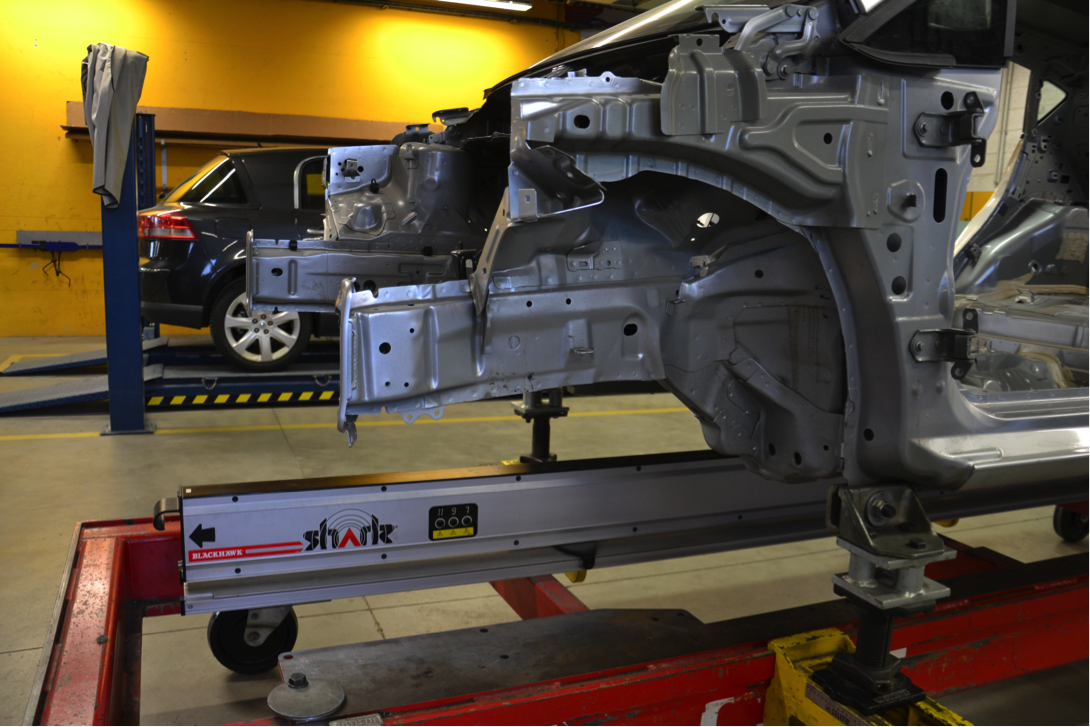 Détails des déformations du longeron AVG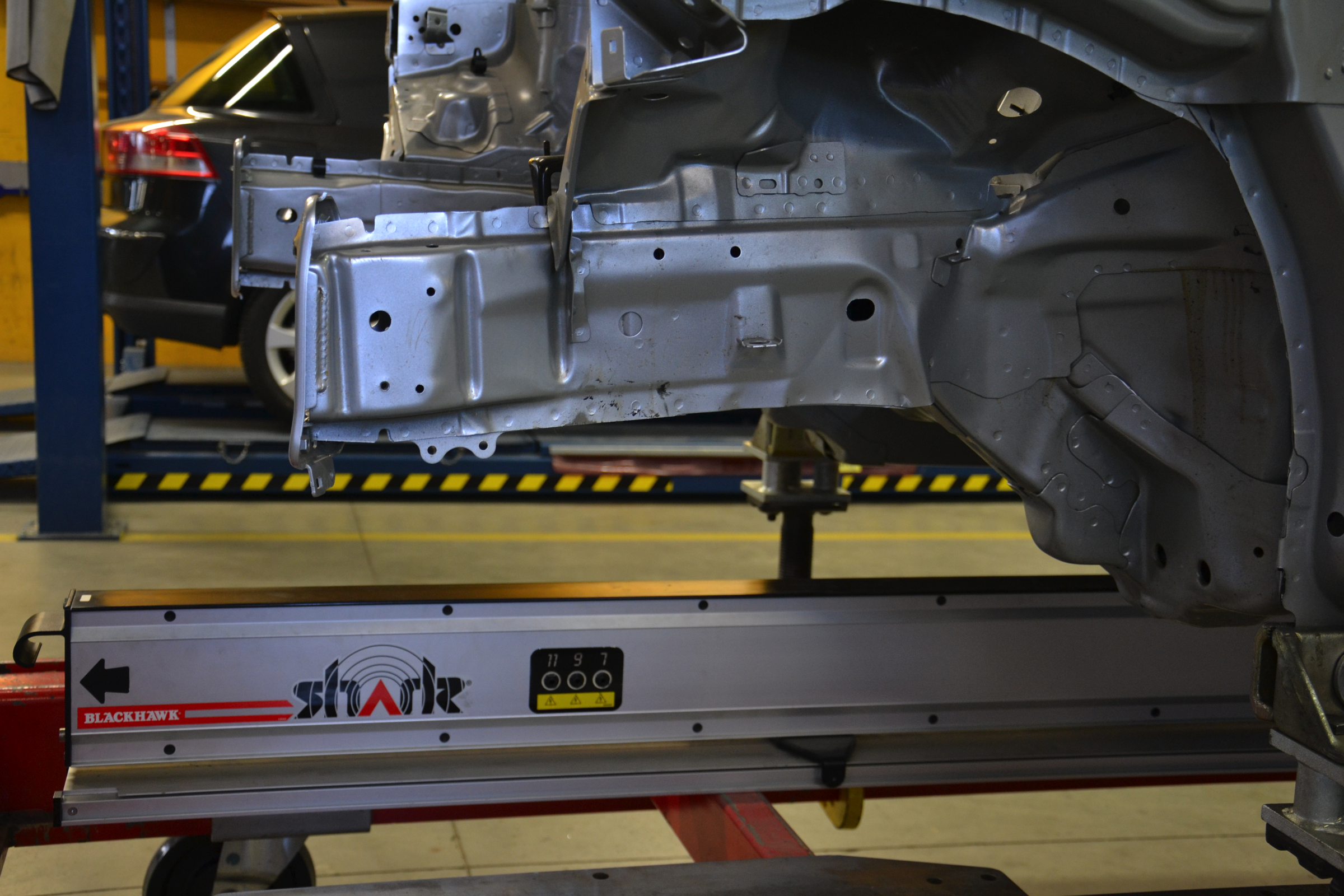 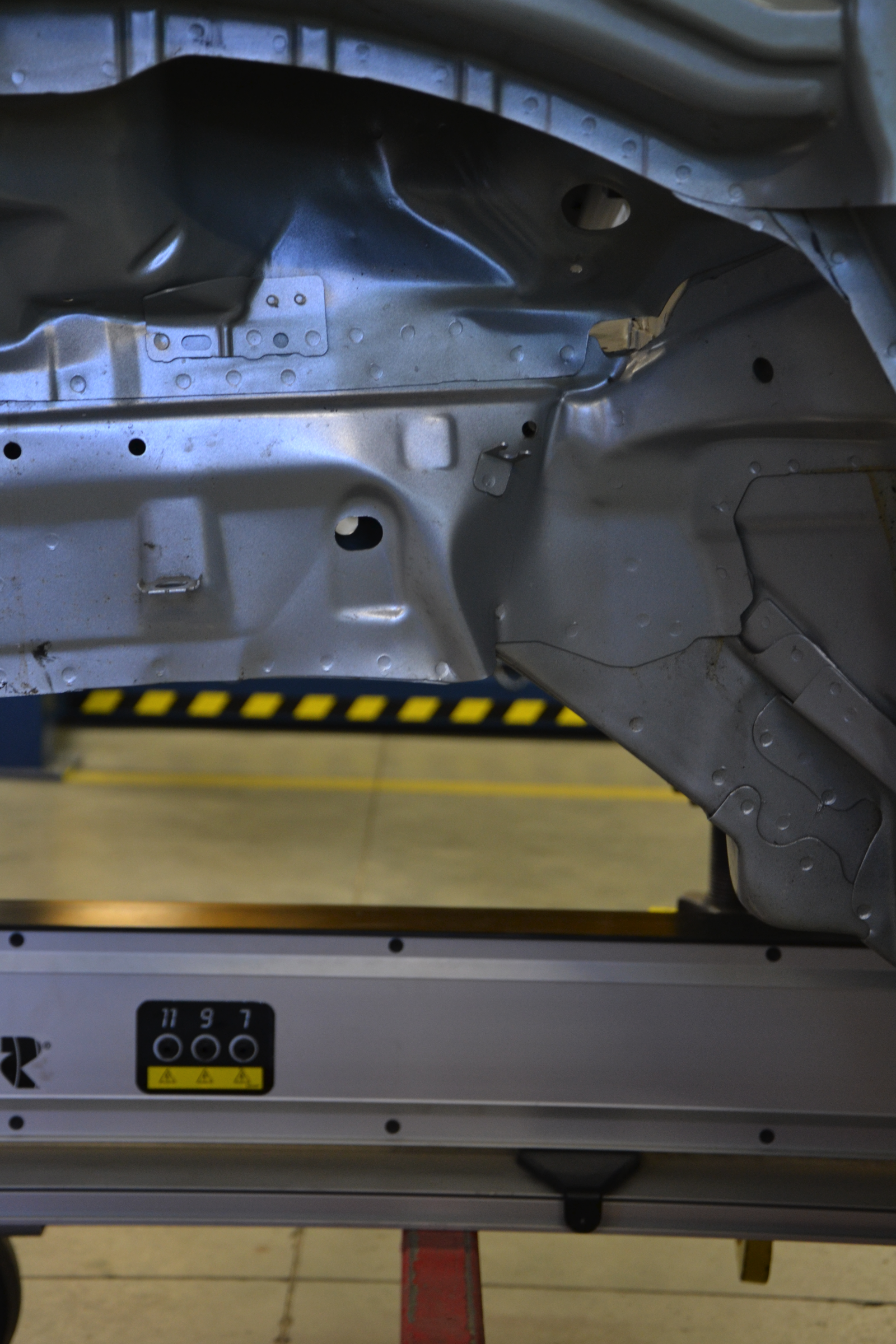 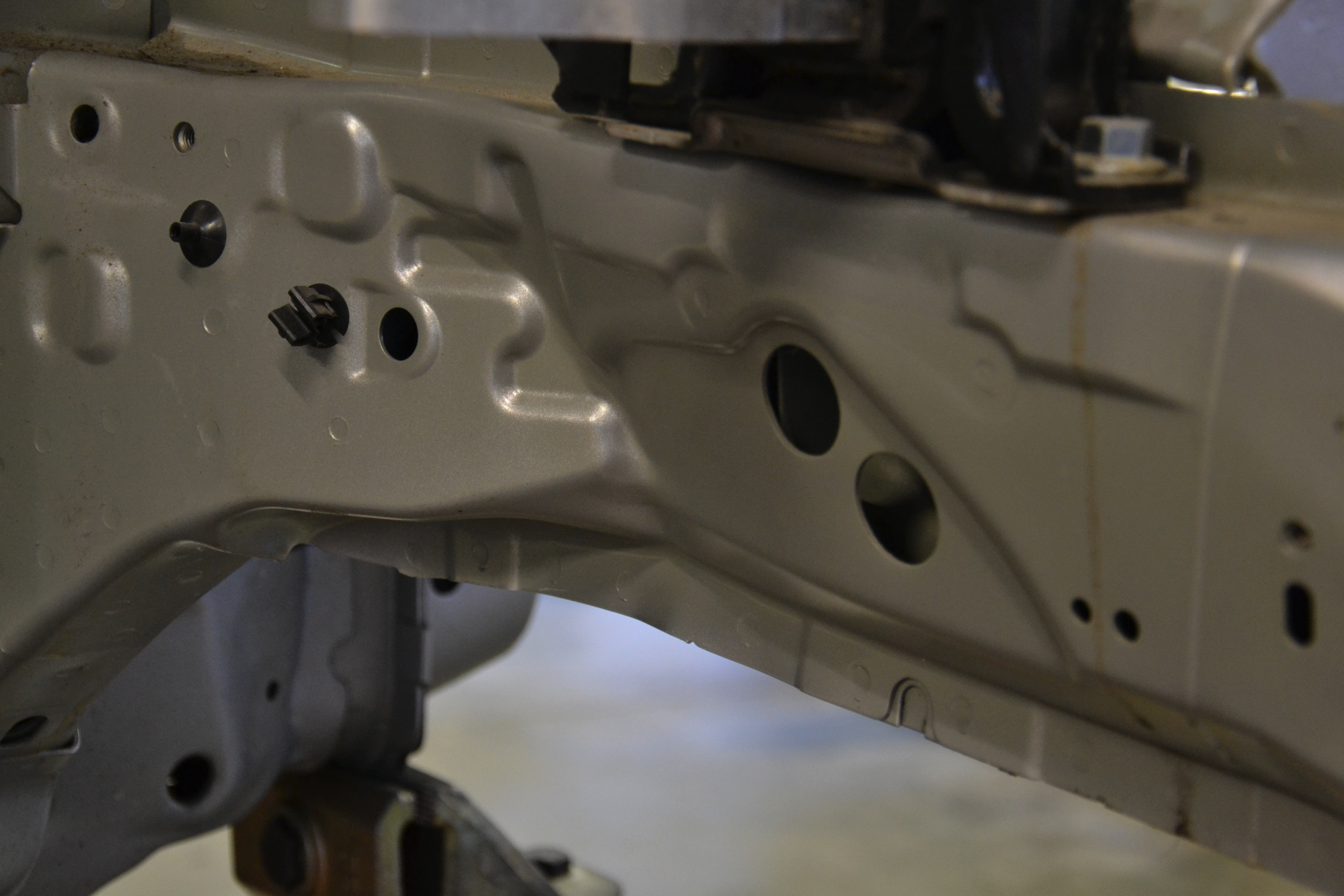 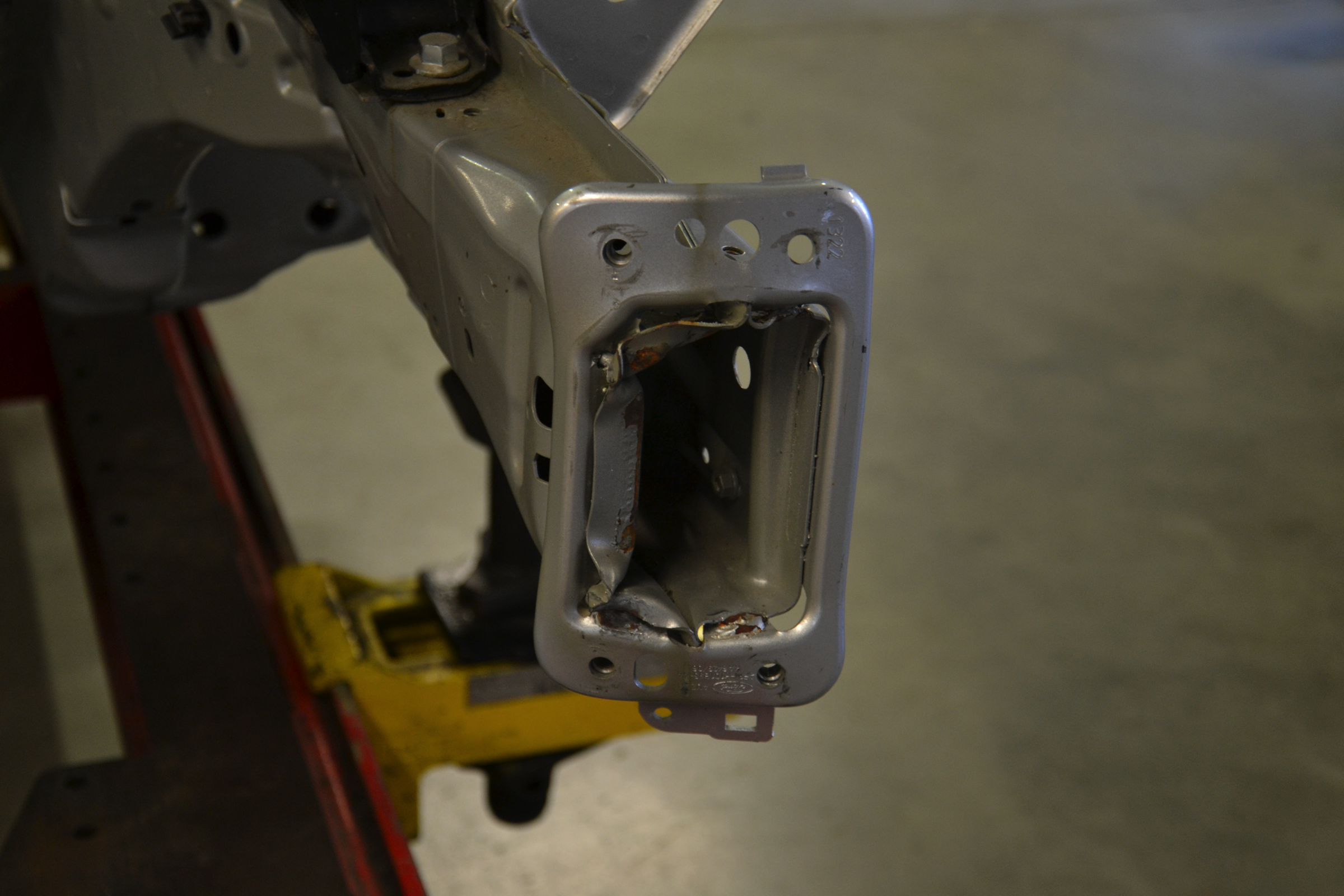  Que signifie l’abréviation “VE“ ?………………………………………………………………………………………………………………….. En quoi consiste la procédure “VE“ ? Nommer les éléments ci-dessous : Décrivez succinctement les 3 étapes d’installation de la poutre de mesure :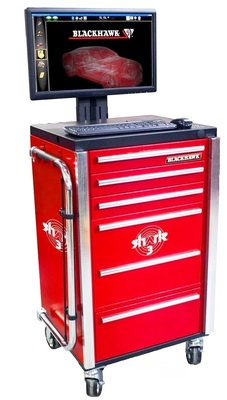  De quel(s) document(s) avez-vous besoin pour éditer le dossier de travail ?………………………………………………………………………………………………………………………………………………………………………… Pour réaliser la mise en assiette, on valide en premier : La ligne “zéro“, définie par les points “zéro“ servira de référence pour les mesures sur : Sur le schéma ci-dessous, et en considérant le choc AV de l’étude :Entourez d’un  les points “zéro“ de mise en assietteEntourez d’un  les points de référence de mise en assietteTracez la ligne zéro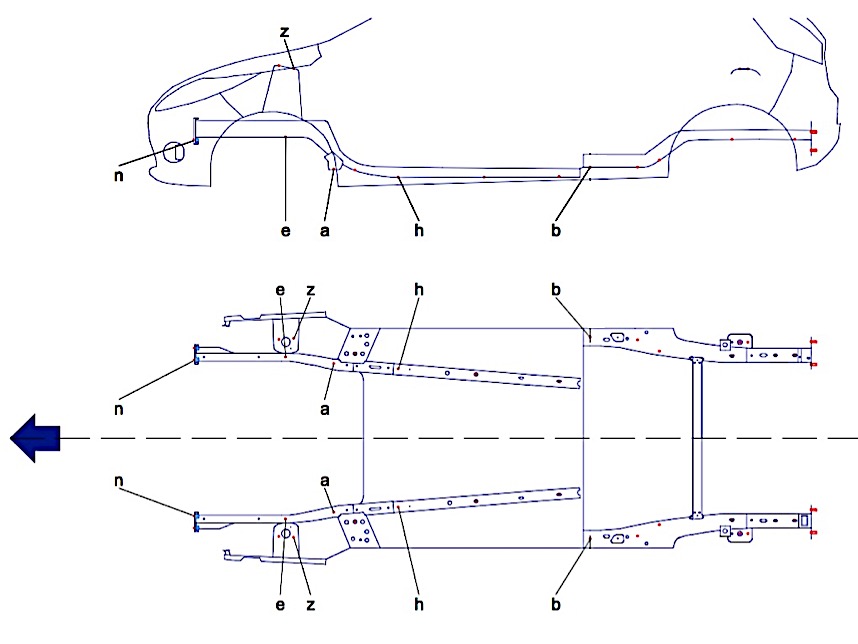  Numéroter dans l’ordre les étapes de contrôle d’un point : Pouvez-vous expliquer comment le système Shark contrôle la position d’un point ?Utiliser les termes suivants : récepteur - ordinateur - émetteur – ultrason – sonde - micros – poutre 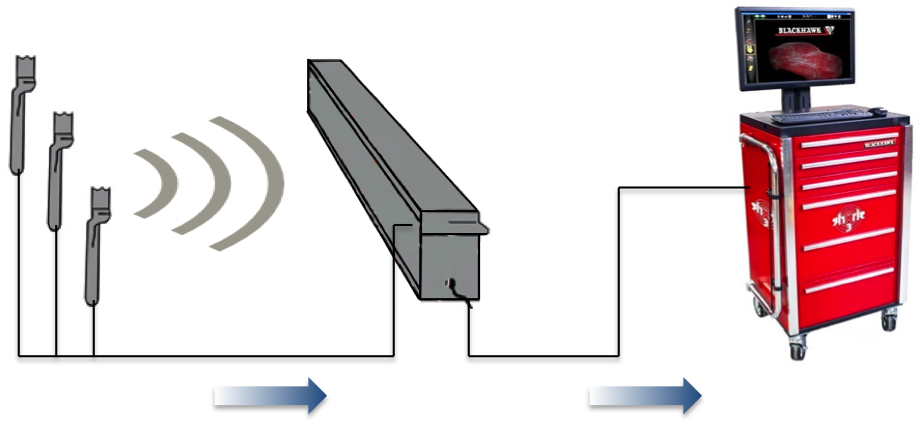 …………………………………………………………………………………………………………………..…………………………………………………………………………………………………………………..…………………………………………………………………………………………………………………..…………………………………………………………………………………………………………………..………………………………………………………………………………………………………………….. Pour quelle raison un ultrason ne peut être perçu par l’oreille humaine ?…………………………………………………………………………………………………………………..………………………………………………………………………………………………………………….. Dans un atelier de carrosserie, quels facteurs peuvent venir perturber la mesure ?…………………………………………………………………………………………………………………..…………………………………………………………………………………………………………………..…………………………………………………………………………………………………………………..Après mesure, les points de mise en assiette doivent afficher des écarts constructeur/relevés proches de 0.Maintenant que la mise en assiette est effectuée, vous procédez au contrôle des points du bloc AV : en l’occurrence les points a, e, z et n.Une fois l’ensemble des sondes en place, vous lancez une mesure puis éditez un rapport de diagnostic. Les valeurs mesurées apparaissent dans le tableau ci-dessous : Compléter les informations manquantes : (formules en page suivante)Formules : Quel point a subi le plus grand déplacement ?…………………………………………………………………………………………………………………..Sur les 3 vues ci-dessous : Représentez par des flèches les directions de déplacement de ce point.Echelle : 1mm de déformation = 1mm sur le schéma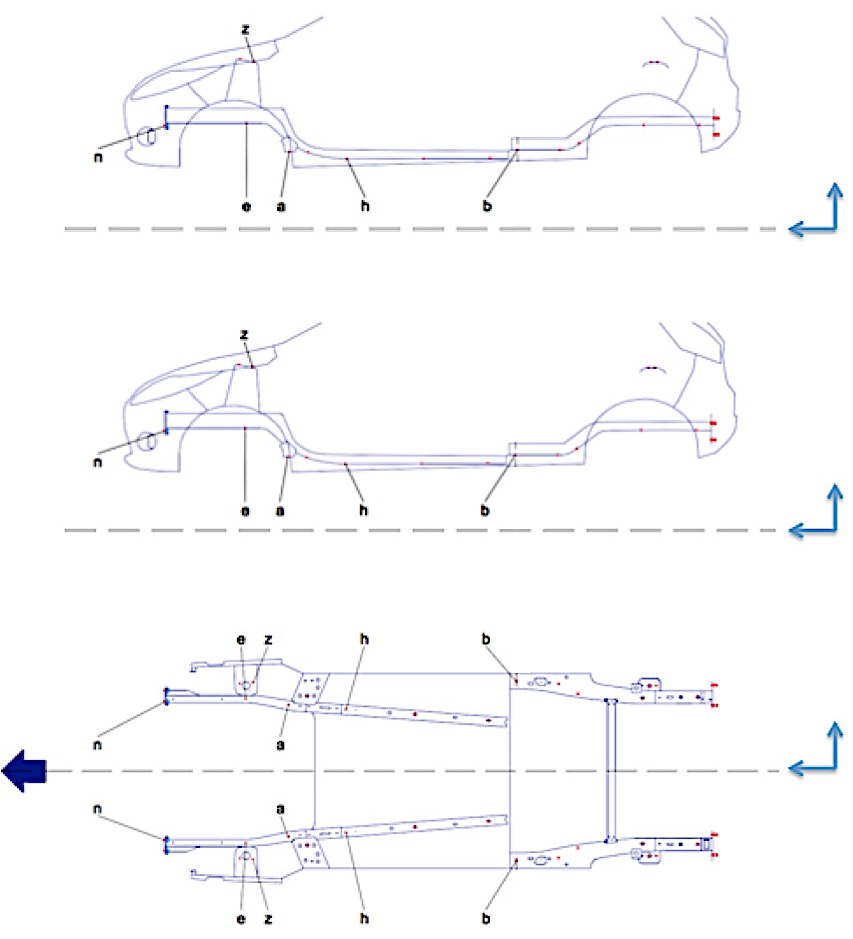 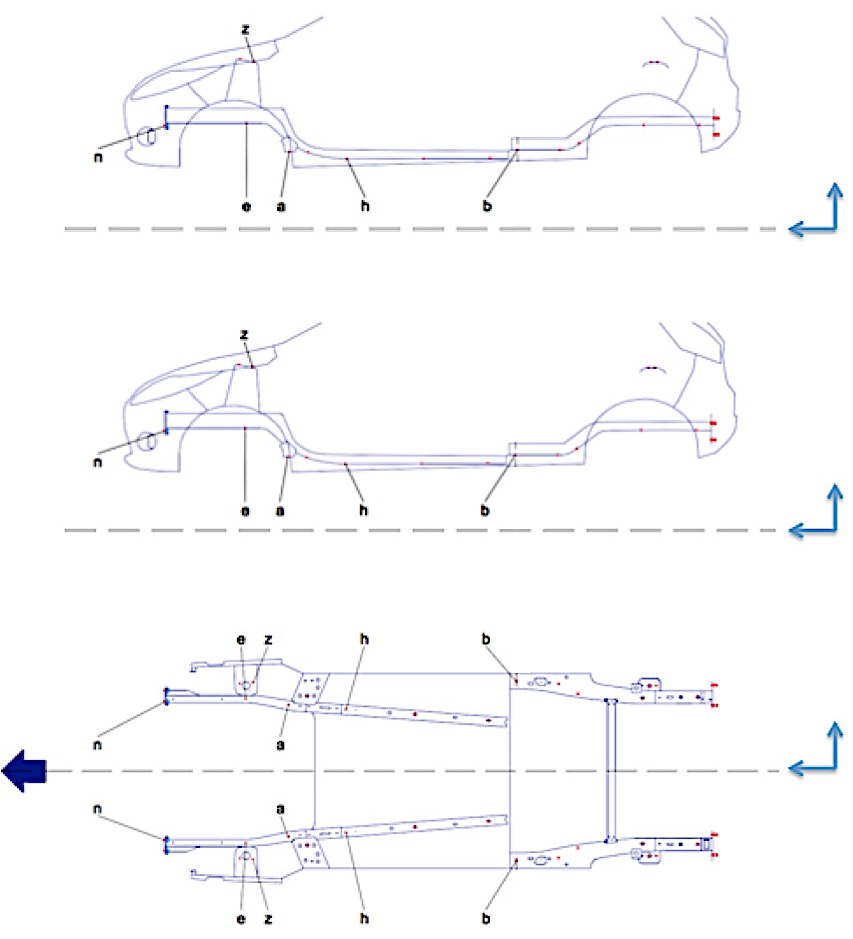 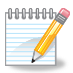 Travaux Dirigés (application)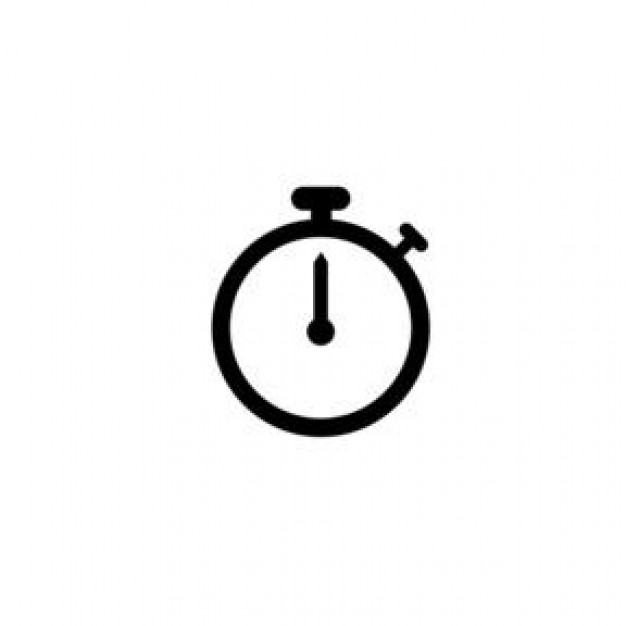 2 hBAC PRO Réparation des carrosseriesBAC PRO Réparation des carrosseriesSéquenceSéquenceUtilisation des ultrasons dans le diagnostic en carrosserie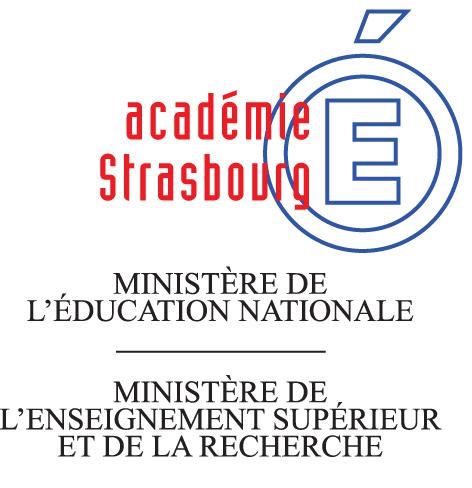 PériodePériodeSeconde – Première – TerminaleRéparation des carrosseries -Sc. physiques et chimiquesRéparation des carrosseries -Sc. physiques et chimiquesContrôler un soubassement avec des ultrasons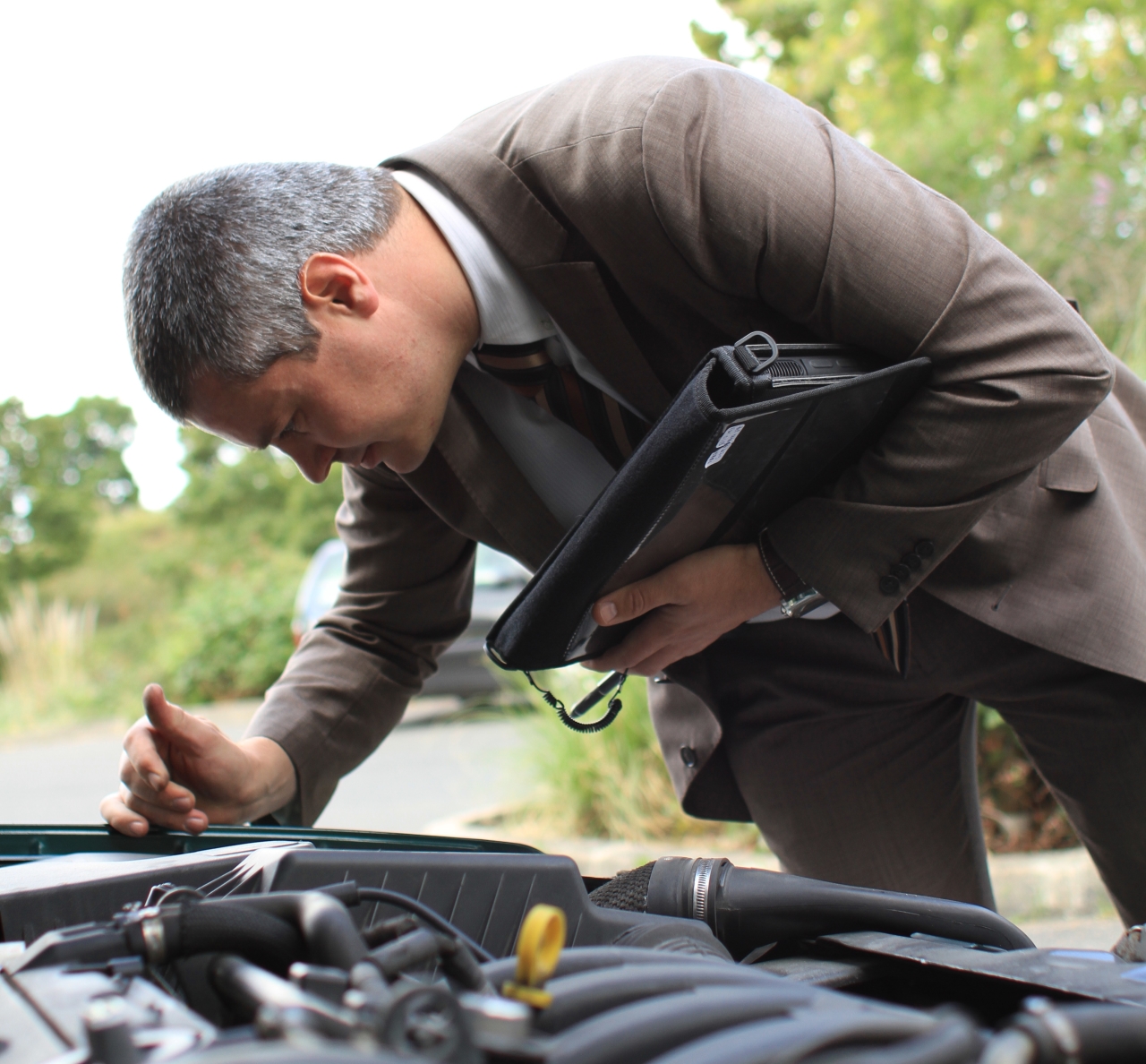 La procédure VE a été déclenchée par les forces de l’ordre. Afin de chiffrer les coûts de remise en conformité, l’expert vous demande de réaliser un contrôle du soubassement dans le respect des conditions suivantes :Pas de démontagePas d’ancrage du véhicule sur le marbre. Un diagnostic précis et communicable (format papier et numérique)Rapidité du contrôle : seulement 2 heures de main d’œuvre prises en chargeProblématique :Quelle solution technologique pouvez-vous mettre en œuvre pour contrôler un soubassement dans un souci de productivité, de précision et de communication ?PRISE EN CHARGE DU VEHICULELimiter les coûts de réparation à la valeur du véhicule.Détruire le véhicule en raison de sa dangerosité.Retirer le véhicule de la circulation jusqu’à sa remise en conformité, en raison de sa dangerosité.INSTALLATION DU BANC DE MESURE 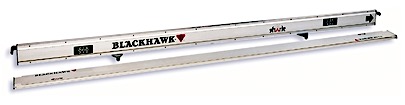 ………………………………………………………………………………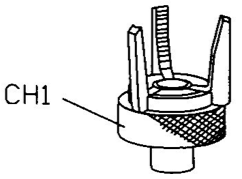 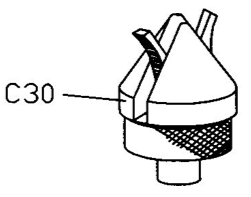 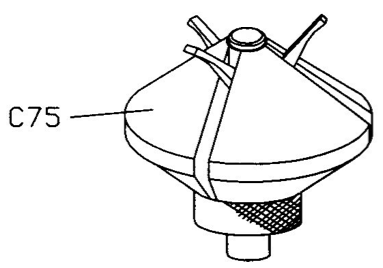 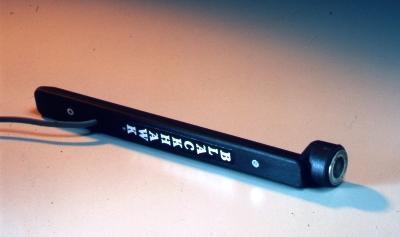 ………………………………………………………………………………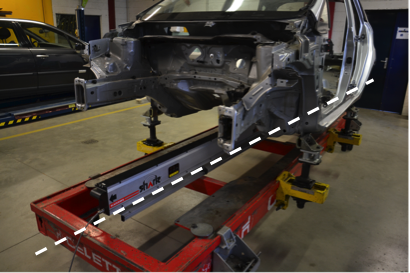 ………………………………………………………………………………………………………………………………………………………………………………………………………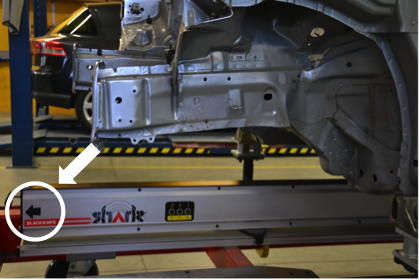 ………………………………………………………………………………………………………………………………………………………………………………………………………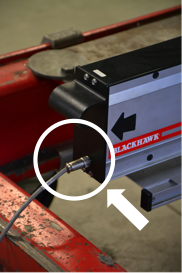 ………………………………………………………………………………………………………………………………………………………………………………………………………EDITION DU DOSSIER DE TRAVAILMISE EN ASSIETTELes points de référence, proche de la zone de chocLes points “zéro“, opposés au chocOXOYOZMonter et brancher la sonde sur la poutre de mesure.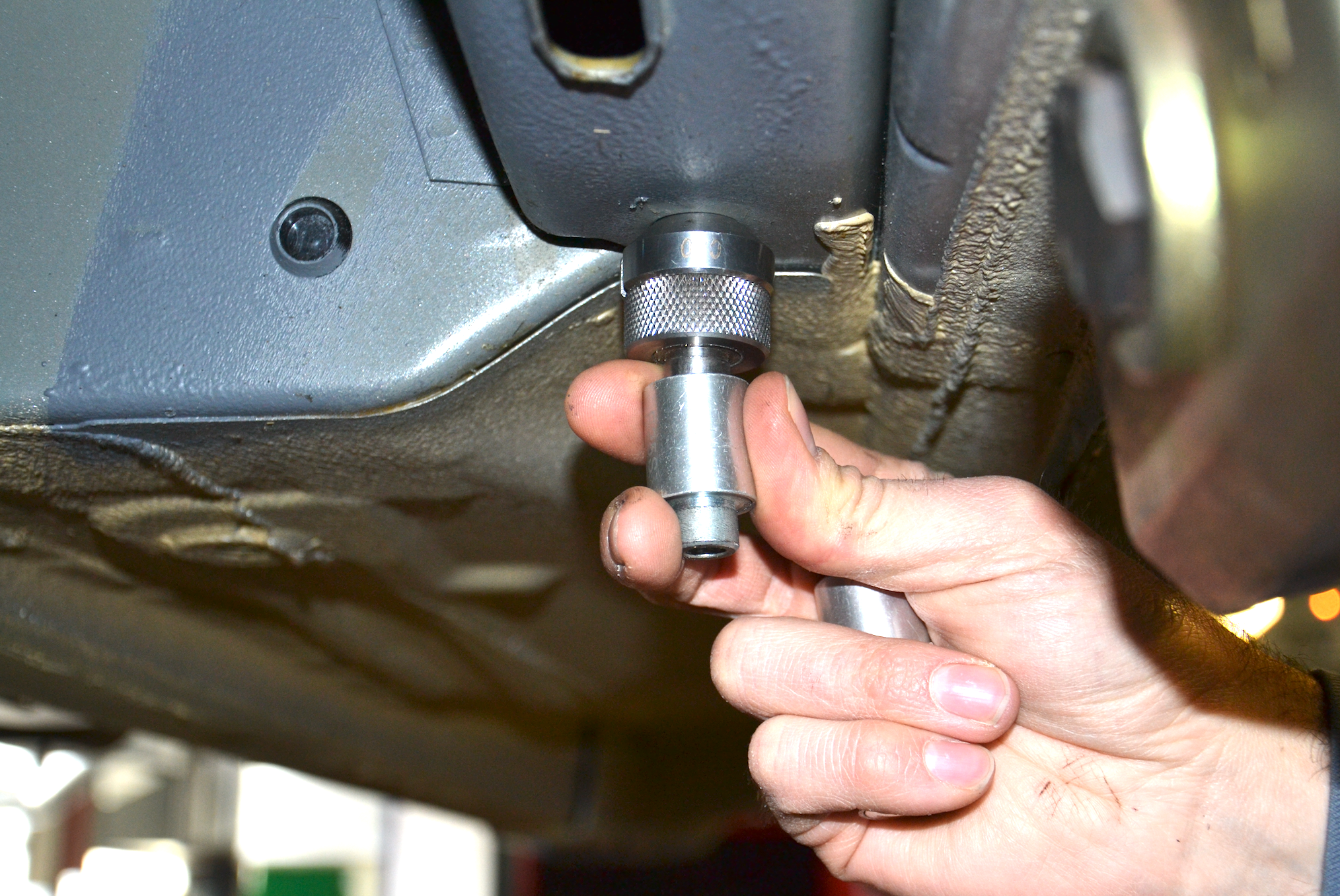 Sélectionner le point souhaité sur le logiciel.Passer au point suivant ou lancer une mesure.Valider le numéro de sonde sur le logiciel.Mettre en place les accessoires sur le point du soubassement. Combien d’émetteur(s) à ultrason trouve-t-on sur une sonde ?………………………………………………………………………………… Quelle est la tolérance maximale ?……………………………………………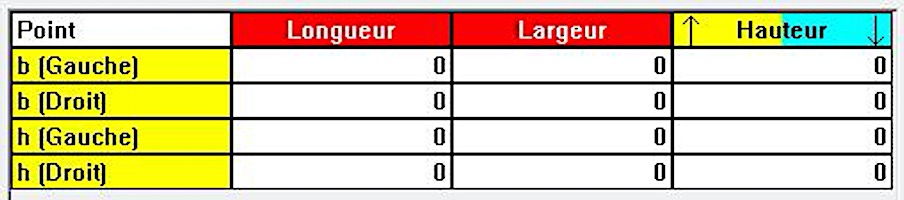 MESURE DE LA ZONE DEFORMEE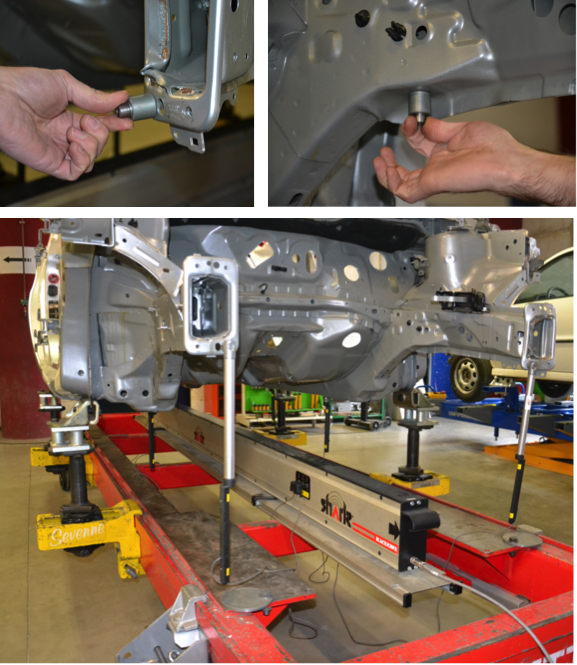 DIAGNOSTIC DES DEFORMATIONSPointCôtéValeurs nominalesValeurs nominalesValeurs nominalesValeurs mesuréesValeurs mesuréesValeurs mesuréesDifférence (N-M)Différence (N-M)Différence (N-M)DéplacementPointCôtéLong.Larg.Haut.Long.Larg.Haut.Long.Larg.Haut.DéplacementNG22384546532189503612ND22384546532241473661EG17104646701695480669ED17104646701706467670ZG1663577107916695681077ZD1663577107916655791081AG14384304851439429485AD14384304851439431487Calcul des différences :Différence = valeur mesurée – valeur nominaleCalcul de l’amplitude de déplacement d’un point :(diff. long.)2 + (diff. larg)2 + (diff. haut)2EVALUATION (proposition)Compétences évaluéesSavoir-faireIndicateurs de performanceNote proposéeBarème de notationC1.1 – Accueillir le client, réceptionner le véhicule5 – Expliquer la nécessité d’une expertiseQue signifie l’abréviation “VE“ ?/1C1.1 – Accueillir le client, réceptionner le véhicule5 – Expliquer la nécessité d’une expertiseEn quoi consiste la procédure “VE“ ?/1C2.2 – Analyser les systèmes mis en œuvre2 – Réaliser l’analyse fonctionnelle des systèmesNommer les éléments ci-dessous (composition banc de mesure)/4C2.2 – Analyser les systèmes mis en œuvre2 – Réaliser l’analyse fonctionnelle des systèmesDécrivez succinctement les 3 étapes d’installation de la poutre de mesure :/3C2.2 – Analyser les systèmes mis en œuvre2 – Réaliser l’analyse fonctionnelle des systèmesDe quel(s) document(s) avez-vous besoin pour éditer le dossier de travail ?/2C2.2 – Analyser les systèmes mis en œuvre2 – Réaliser l’analyse fonctionnelle des systèmesPouvez-vous expliquer comment le système Shark contrôle la position d’un point ?/4C2.2 – Analyser les systèmes mis en œuvre2 – Réaliser l’analyse fonctionnelle des systèmesCombien d’émetteurs à ultrason trouve-t-on sur une sonde ?/1C2.2 – Analyser les systèmes mis en œuvre2 – Réaliser l’analyse fonctionnelle des systèmesPour quelle raison un ultrason ne peut être perçu par l’oreille humaine ?/1C2.2 – Analyser les systèmes mis en œuvre2 – Réaliser l’analyse fonctionnelle des systèmesDans un atelier de carrosserie, quels facteurs peuvent venir perturber la mesure ?/2C3.1 – Contrôler l’état géométrique des structures et des trains roulants4 – Effectuer les contrôles et les mesures du soubassementPour réaliser la mise en assiette, on valide en premier (point zéro/référence)/1C3.1 – Contrôler l’état géométrique des structures et des trains roulants4 – Effectuer les contrôles et les mesures du soubassementLa ligne “zéro“, définie par les points “zéro“ servira de référence pour les mesures sur (OX/OY/OZ)/1C3.1 – Contrôler l’état géométrique des structures et des trains roulants4 – Effectuer les contrôles et les mesures du soubassementSur le schéma ci-dessous, et en considérant le choc AV de l’étude (représenter points zéro/référence/ligne zéro)/3C3.1 – Contrôler l’état géométrique des structures et des trains roulants4 – Effectuer les contrôles et les mesures du soubassementNuméroter dans l’ordre les étapes de contrôle d’un point :/3C3.1 – Contrôler l’état géométrique des structures et des trains roulants4 – Effectuer les contrôles et les mesures du soubassementQuelle est la tolérance maximale ? (mesure d’un point)/1C3.2 – Diagnostiquer l’état géométrique des structures et des trains roulants1 – Interpréter le relevé des mesuresCompléter les informations manquantes dans le tableau ci-dessous (relevé de valeurs)/8C3.2 – Diagnostiquer l’état géométrique des structures et des trains roulants1 – Interpréter le relevé des mesuresQuel point a subi le plus grand déplacement ?/1C3.2 – Diagnostiquer l’état géométrique des structures et des trains roulants1 – Interpréter le relevé des mesuresReprésentez les directions de déplacement de ce point./3Total Total Total /40Note finale Note finale Note finale /20Séquence : Utilisation des ultrasons dans le diagnostic en carrosserieSéquence : Utilisation des ultrasons dans le diagnostic en carrosserieSéquence : Utilisation des ultrasons dans le diagnostic en carrosserieSéquence : Utilisation des ultrasons dans le diagnostic en carrosserieSéquence : Utilisation des ultrasons dans le diagnostic en carrosserieActivité : Contrôler un soubassement avec banc de mesure à ultrasonsActivité : Contrôler un soubassement avec banc de mesure à ultrasonsActivité : Contrôler un soubassement avec banc de mesure à ultrasonsActivité : Contrôler un soubassement avec banc de mesure à ultrasonsActivité : Contrôler un soubassement avec banc de mesure à ultrasons